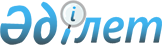 О признании утратившим силу постановление акимата Мангистауской области от 4июля 2016 года № 196 "Об утверждении классификации видов работ, выполняемых при содержании, текущем, среднем и капитальном ремонтах улиц населенных пунктов Мангистауской области"Постановление акимата Мангистауской области от 19 октября 2017 года № 243. Зарегистрировано Департаментом юстиции Мангистауской области 8 ноября 2017 года № 3456
      Примечание РЦПИ.

      В тексте документа сохранена пунктуация и орфография оригинала.
      В соответствиисЗаконом Республики Казахстан от 6апреля2016 года "О правовых актах", акимат области ПОСТАНОВЛЯЕТ:
      1. Признать утратившим силу постановление акимата Мангистауской области от 4 июля 2016 года № 196 "Об утверждении классификации видов работ, выполняемых при содержании, текущем, среднем и капитальном ремонтах улиц населенных пунктов Мангистауской области"(зарегистрировано в Реестре государственной регистрации нормативных правовых актов № 3109, опубликовано в информационно-правовой системе "Әділет" от 09августа 2016 года).
      2. Государственному учреждению "Управление пассажирского транспорта и автомобильных дорог Мангистауской области"(КушербаевА.Б) обеспечить государственную регистрацию данного постановления в органах юстиции, его официальное опубликование в Эталонном контрольном банке нормативных правовых актов Республики Казахстан и в средствах массовой информации, размещение на интернет-ресурсе акимата Мангистауской области.
      3. Контроль за исполнением настоящего постановления возложить на первого заместителя акима области Алдашева С.Т.
      4. Настоящее постановление вступает в силу со дня государственной регистрации в органах юстиции и вводится в действие по истечении десяти календарных дней после дня его первого официального опубликования.
       "СОГЛАСОВАНО"
      Руководитель государственного 
      учреждения "Управление пассажирского
      транспорта и автомобильных дорог
      Мангистауской области"
      А.Б.Кушербаев
      "19" октября2017 года
					© 2012. РГП на ПХВ «Институт законодательства и правовой информации Республики Казахстан» Министерства юстиции Республики Казахстан
				
      Аким области

Е. Тугжанов
